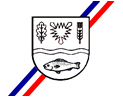 Fragen an: Frau TietgenFragen an: Frau TietgenFragen an: Frau TietgenFragen an: Frau TietgenFragen an: Frau TietgenFragen an: Frau TietgenTel.: 04522/743-214Tel.: 04522/743-214Tel.: 04522/743-214Tel.: 04522/743-214Tel.: 04522/743-214Tel.: 04522/743-214Fax: 04522/743-492Fax: 04522/743-492Fax: 04522/743-492Fax: 04522/743-492Fax: 04522/743-492Fax: 04522/743-492andrea.tietgen@kreis-ploen.deandrea.tietgen@kreis-ploen.deandrea.tietgen@kreis-ploen.deandrea.tietgen@kreis-ploen.deandrea.tietgen@kreis-ploen.deandrea.tietgen@kreis-ploen.deHaus C, Zimmer 246Haus C, Zimmer 246Haus C, Zimmer 246Haus C, Zimmer 246Haus C, Zimmer 246Haus C, Zimmer 246Kreis PlönKreis PlönDer LandratDer LandratAmt für Schule und KulturAmt für Schule und KulturHamburger Str. 17/18Hamburger Str. 17/1824306 Plön24306 PlönAntrag auf Nutzung der Aula des Friedrich-Schiller-Gymnasiums in PreetzAntrag auf Nutzung der Aula des Friedrich-Schiller-Gymnasiums in PreetzAntrag auf Nutzung der Aula des Friedrich-Schiller-Gymnasiums in PreetzAntrag auf Nutzung der Aula des Friedrich-Schiller-Gymnasiums in PreetzAntrag auf Nutzung der Aula des Friedrich-Schiller-Gymnasiums in PreetzAntrag auf Nutzung der Aula des Friedrich-Schiller-Gymnasiums in PreetzAntrag auf Nutzung der Aula des Friedrich-Schiller-Gymnasiums in PreetzAntrag auf Nutzung der Aula des Friedrich-Schiller-Gymnasiums in PreetzAntrag auf Nutzung der Aula des Friedrich-Schiller-Gymnasiums in PreetzAntrag auf Nutzung der Aula des Friedrich-Schiller-Gymnasiums in PreetzAntrag auf Nutzung der Aula des Friedrich-Schiller-Gymnasiums in PreetzAntrag auf Nutzung der Aula des Friedrich-Schiller-Gymnasiums in PreetzAntrag auf Nutzung der Aula des Friedrich-Schiller-Gymnasiums in PreetzAntrag auf Nutzung der Aula des Friedrich-Schiller-Gymnasiums in PreetzAntrag auf Nutzung der Aula des Friedrich-Schiller-Gymnasiums in PreetzAntrag auf Nutzung der Aula des Friedrich-Schiller-Gymnasiums in PreetzAntrag auf Nutzung der Aula des Friedrich-Schiller-Gymnasiums in PreetzAntrag auf Nutzung der Aula des Friedrich-Schiller-Gymnasiums in PreetzVeranstalter:Nachname, Vorname:Straße,  Hausnummer:PLZ, Ort:Telefonnummer:E-Mailadresse:Art der Veranstaltung:Terminwunsch:Dauer der Veranstaltung:vonvonvonbisUhrUhrGesamtdauerinkl. Auf- und Abbau:vonvonvonbisUhrUhrTeilnehmerzahl (einschl. Mitwirkende):Bestuhlungsplan Nummer:Bestuhlungsplan Nummer:Bestuhlungsplan Nummer:Bestuhlungsplan Nummer:Bestuhlungsplan Nummer:Nutzung von:Aula 1Aula 1Aula 1Aula 1Aula 2 (Erweiterungssaal)Aula 2 (Erweiterungssaal)Aula 2 (Erweiterungssaal)Aula 2 (Erweiterungssaal)Aula 2 (Erweiterungssaal)Aula 2 (Erweiterungssaal)Aula 2 (Erweiterungssaal)Aula 2 (Erweiterungssaal)Aula 2 (Erweiterungssaal)BühneBühneBühneBühneCafeteria1Cafeteria1Cafeteria1Cafeteria1FoyerFoyerFoyerFoyerBenötigte Ausstattung:RednerpultRednerpultRednerpultRednerpultMusik-/Soundanlage (Mikrofon)2Musik-/Soundanlage (Mikrofon)2Musik-/Soundanlage (Mikrofon)2Musik-/Soundanlage (Mikrofon)2Musik-/Soundanlage (Mikrofon)2Musik-/Soundanlage (Mikrofon)2Musik-/Soundanlage (Mikrofon)2Musik-/Soundanlage (Mikrofon)2Musik-/Soundanlage (Mikrofon)2TischeTischeTischeTischeBühnenvorbautenBühnenvorbautenBühnenvorbautenBühnenvorbautenStehtischeStehtischeStehtischeStehtischeAufbau/Abbau durchVeranstalterVeranstalterVeranstalterVeranstalterHausmeister3Hausmeister3Hausmeister3Hausmeister3Hausmeister3Hausmeister3Hausmeister3Hausmeister3Hausmeister3Reinigung erfolgt durchVeranstalterVeranstalterVeranstalterVeranstaltervom Kreis Plön beauftragte Firma3vom Kreis Plön beauftragte Firma3vom Kreis Plön beauftragte Firma3vom Kreis Plön beauftragte Firma3vom Kreis Plön beauftragte Firma3vom Kreis Plön beauftragte Firma3vom Kreis Plön beauftragte Firma3vom Kreis Plön beauftragte Firma3vom Kreis Plön beauftragte Firma3Der Ausschank alkoholischer Getränke ist vorgesehenDer Ausschank alkoholischer Getränke ist vorgesehenDer Ausschank alkoholischer Getränke ist vorgesehenDer Ausschank alkoholischer Getränke ist vorgesehenDer Ausschank alkoholischer Getränke ist vorgesehenDer Ausschank alkoholischer Getränke ist vorgesehenDer Ausschank alkoholischer Getränke ist vorgesehenJaJaJaJaNeinNeinNeinNein1Die „Schilleria“ ist eine Elterninitiative und wird von Frau Bettina Böhm vermietet. Bitte setzen Sie sich telefonisch unter       01708758564 oder per E-Mail boehm_bettina@web.de mit ihr in Verbindung. 1Die „Schilleria“ ist eine Elterninitiative und wird von Frau Bettina Böhm vermietet. Bitte setzen Sie sich telefonisch unter       01708758564 oder per E-Mail boehm_bettina@web.de mit ihr in Verbindung. 1Die „Schilleria“ ist eine Elterninitiative und wird von Frau Bettina Böhm vermietet. Bitte setzen Sie sich telefonisch unter       01708758564 oder per E-Mail boehm_bettina@web.de mit ihr in Verbindung. 1Die „Schilleria“ ist eine Elterninitiative und wird von Frau Bettina Böhm vermietet. Bitte setzen Sie sich telefonisch unter       01708758564 oder per E-Mail boehm_bettina@web.de mit ihr in Verbindung. 1Die „Schilleria“ ist eine Elterninitiative und wird von Frau Bettina Böhm vermietet. Bitte setzen Sie sich telefonisch unter       01708758564 oder per E-Mail boehm_bettina@web.de mit ihr in Verbindung. 1Die „Schilleria“ ist eine Elterninitiative und wird von Frau Bettina Böhm vermietet. Bitte setzen Sie sich telefonisch unter       01708758564 oder per E-Mail boehm_bettina@web.de mit ihr in Verbindung. 1Die „Schilleria“ ist eine Elterninitiative und wird von Frau Bettina Böhm vermietet. Bitte setzen Sie sich telefonisch unter       01708758564 oder per E-Mail boehm_bettina@web.de mit ihr in Verbindung. 1Die „Schilleria“ ist eine Elterninitiative und wird von Frau Bettina Böhm vermietet. Bitte setzen Sie sich telefonisch unter       01708758564 oder per E-Mail boehm_bettina@web.de mit ihr in Verbindung. 1Die „Schilleria“ ist eine Elterninitiative und wird von Frau Bettina Böhm vermietet. Bitte setzen Sie sich telefonisch unter       01708758564 oder per E-Mail boehm_bettina@web.de mit ihr in Verbindung. 1Die „Schilleria“ ist eine Elterninitiative und wird von Frau Bettina Böhm vermietet. Bitte setzen Sie sich telefonisch unter       01708758564 oder per E-Mail boehm_bettina@web.de mit ihr in Verbindung. 1Die „Schilleria“ ist eine Elterninitiative und wird von Frau Bettina Böhm vermietet. Bitte setzen Sie sich telefonisch unter       01708758564 oder per E-Mail boehm_bettina@web.de mit ihr in Verbindung. 1Die „Schilleria“ ist eine Elterninitiative und wird von Frau Bettina Böhm vermietet. Bitte setzen Sie sich telefonisch unter       01708758564 oder per E-Mail boehm_bettina@web.de mit ihr in Verbindung. 1Die „Schilleria“ ist eine Elterninitiative und wird von Frau Bettina Böhm vermietet. Bitte setzen Sie sich telefonisch unter       01708758564 oder per E-Mail boehm_bettina@web.de mit ihr in Verbindung. 1Die „Schilleria“ ist eine Elterninitiative und wird von Frau Bettina Böhm vermietet. Bitte setzen Sie sich telefonisch unter       01708758564 oder per E-Mail boehm_bettina@web.de mit ihr in Verbindung. 1Die „Schilleria“ ist eine Elterninitiative und wird von Frau Bettina Böhm vermietet. Bitte setzen Sie sich telefonisch unter       01708758564 oder per E-Mail boehm_bettina@web.de mit ihr in Verbindung. 1Die „Schilleria“ ist eine Elterninitiative und wird von Frau Bettina Böhm vermietet. Bitte setzen Sie sich telefonisch unter       01708758564 oder per E-Mail boehm_bettina@web.de mit ihr in Verbindung. 1Die „Schilleria“ ist eine Elterninitiative und wird von Frau Bettina Böhm vermietet. Bitte setzen Sie sich telefonisch unter       01708758564 oder per E-Mail boehm_bettina@web.de mit ihr in Verbindung. 1Die „Schilleria“ ist eine Elterninitiative und wird von Frau Bettina Böhm vermietet. Bitte setzen Sie sich telefonisch unter       01708758564 oder per E-Mail boehm_bettina@web.de mit ihr in Verbindung. 2Die Musikanlage wird ausschließlich durch die Technik-AG der Schule bedient. 2Die Musikanlage wird ausschließlich durch die Technik-AG der Schule bedient. 2Die Musikanlage wird ausschließlich durch die Technik-AG der Schule bedient. 2Die Musikanlage wird ausschließlich durch die Technik-AG der Schule bedient. 2Die Musikanlage wird ausschließlich durch die Technik-AG der Schule bedient. 2Die Musikanlage wird ausschließlich durch die Technik-AG der Schule bedient. 2Die Musikanlage wird ausschließlich durch die Technik-AG der Schule bedient. 2Die Musikanlage wird ausschließlich durch die Technik-AG der Schule bedient. 2Die Musikanlage wird ausschließlich durch die Technik-AG der Schule bedient. 2Die Musikanlage wird ausschließlich durch die Technik-AG der Schule bedient. 2Die Musikanlage wird ausschließlich durch die Technik-AG der Schule bedient. 2Die Musikanlage wird ausschließlich durch die Technik-AG der Schule bedient. 2Die Musikanlage wird ausschließlich durch die Technik-AG der Schule bedient. 2Die Musikanlage wird ausschließlich durch die Technik-AG der Schule bedient. 2Die Musikanlage wird ausschließlich durch die Technik-AG der Schule bedient. 2Die Musikanlage wird ausschließlich durch die Technik-AG der Schule bedient. 2Die Musikanlage wird ausschließlich durch die Technik-AG der Schule bedient. 2Die Musikanlage wird ausschließlich durch die Technik-AG der Schule bedient. 3Die Kosten für den Personaleinsatz bzw. für die Sonderreinigung werden Ihnen nach der Veranstaltung in Rechnung gestellt.3Die Kosten für den Personaleinsatz bzw. für die Sonderreinigung werden Ihnen nach der Veranstaltung in Rechnung gestellt.3Die Kosten für den Personaleinsatz bzw. für die Sonderreinigung werden Ihnen nach der Veranstaltung in Rechnung gestellt.3Die Kosten für den Personaleinsatz bzw. für die Sonderreinigung werden Ihnen nach der Veranstaltung in Rechnung gestellt.3Die Kosten für den Personaleinsatz bzw. für die Sonderreinigung werden Ihnen nach der Veranstaltung in Rechnung gestellt.3Die Kosten für den Personaleinsatz bzw. für die Sonderreinigung werden Ihnen nach der Veranstaltung in Rechnung gestellt.3Die Kosten für den Personaleinsatz bzw. für die Sonderreinigung werden Ihnen nach der Veranstaltung in Rechnung gestellt.3Die Kosten für den Personaleinsatz bzw. für die Sonderreinigung werden Ihnen nach der Veranstaltung in Rechnung gestellt.3Die Kosten für den Personaleinsatz bzw. für die Sonderreinigung werden Ihnen nach der Veranstaltung in Rechnung gestellt.3Die Kosten für den Personaleinsatz bzw. für die Sonderreinigung werden Ihnen nach der Veranstaltung in Rechnung gestellt.3Die Kosten für den Personaleinsatz bzw. für die Sonderreinigung werden Ihnen nach der Veranstaltung in Rechnung gestellt.3Die Kosten für den Personaleinsatz bzw. für die Sonderreinigung werden Ihnen nach der Veranstaltung in Rechnung gestellt.3Die Kosten für den Personaleinsatz bzw. für die Sonderreinigung werden Ihnen nach der Veranstaltung in Rechnung gestellt.3Die Kosten für den Personaleinsatz bzw. für die Sonderreinigung werden Ihnen nach der Veranstaltung in Rechnung gestellt.3Die Kosten für den Personaleinsatz bzw. für die Sonderreinigung werden Ihnen nach der Veranstaltung in Rechnung gestellt.3Die Kosten für den Personaleinsatz bzw. für die Sonderreinigung werden Ihnen nach der Veranstaltung in Rechnung gestellt.3Die Kosten für den Personaleinsatz bzw. für die Sonderreinigung werden Ihnen nach der Veranstaltung in Rechnung gestellt.3Die Kosten für den Personaleinsatz bzw. für die Sonderreinigung werden Ihnen nach der Veranstaltung in Rechnung gestellt.Die Nutzungssatzung für die Schulliegenschaften des Kreises Plön und die Gebührensatzung für die Nutzung der Schulliegenschaften des Kreises Plön erkenne ich an.Die Nutzungssatzung für die Schulliegenschaften des Kreises Plön und die Gebührensatzung für die Nutzung der Schulliegenschaften des Kreises Plön erkenne ich an.Die Nutzungssatzung für die Schulliegenschaften des Kreises Plön und die Gebührensatzung für die Nutzung der Schulliegenschaften des Kreises Plön erkenne ich an.Die Nutzungssatzung für die Schulliegenschaften des Kreises Plön und die Gebührensatzung für die Nutzung der Schulliegenschaften des Kreises Plön erkenne ich an.Die Nutzungssatzung für die Schulliegenschaften des Kreises Plön und die Gebührensatzung für die Nutzung der Schulliegenschaften des Kreises Plön erkenne ich an.Die Nutzungssatzung für die Schulliegenschaften des Kreises Plön und die Gebührensatzung für die Nutzung der Schulliegenschaften des Kreises Plön erkenne ich an.Die Nutzungssatzung für die Schulliegenschaften des Kreises Plön und die Gebührensatzung für die Nutzung der Schulliegenschaften des Kreises Plön erkenne ich an.Die Nutzungssatzung für die Schulliegenschaften des Kreises Plön und die Gebührensatzung für die Nutzung der Schulliegenschaften des Kreises Plön erkenne ich an.Die Nutzungssatzung für die Schulliegenschaften des Kreises Plön und die Gebührensatzung für die Nutzung der Schulliegenschaften des Kreises Plön erkenne ich an.Die Nutzungssatzung für die Schulliegenschaften des Kreises Plön und die Gebührensatzung für die Nutzung der Schulliegenschaften des Kreises Plön erkenne ich an.Die Nutzungssatzung für die Schulliegenschaften des Kreises Plön und die Gebührensatzung für die Nutzung der Schulliegenschaften des Kreises Plön erkenne ich an.Die Nutzungssatzung für die Schulliegenschaften des Kreises Plön und die Gebührensatzung für die Nutzung der Schulliegenschaften des Kreises Plön erkenne ich an.Die Nutzungssatzung für die Schulliegenschaften des Kreises Plön und die Gebührensatzung für die Nutzung der Schulliegenschaften des Kreises Plön erkenne ich an.Die Nutzungssatzung für die Schulliegenschaften des Kreises Plön und die Gebührensatzung für die Nutzung der Schulliegenschaften des Kreises Plön erkenne ich an.Die Nutzungssatzung für die Schulliegenschaften des Kreises Plön und die Gebührensatzung für die Nutzung der Schulliegenschaften des Kreises Plön erkenne ich an.Die Nutzungssatzung für die Schulliegenschaften des Kreises Plön und die Gebührensatzung für die Nutzung der Schulliegenschaften des Kreises Plön erkenne ich an.Die Nutzungssatzung für die Schulliegenschaften des Kreises Plön und die Gebührensatzung für die Nutzung der Schulliegenschaften des Kreises Plön erkenne ich an.Die Nutzungssatzung für die Schulliegenschaften des Kreises Plön und die Gebührensatzung für die Nutzung der Schulliegenschaften des Kreises Plön erkenne ich an.Die Hinweise zum Datenschutz nach Art. 13 und 14 Datenschutz-Grundverordnung (DS-GVO) habe ich zur Kenntnis genommen. Die Hinweise zum Datenschutz nach Art. 13 und 14 Datenschutz-Grundverordnung (DS-GVO) habe ich zur Kenntnis genommen. Die Hinweise zum Datenschutz nach Art. 13 und 14 Datenschutz-Grundverordnung (DS-GVO) habe ich zur Kenntnis genommen. Die Hinweise zum Datenschutz nach Art. 13 und 14 Datenschutz-Grundverordnung (DS-GVO) habe ich zur Kenntnis genommen. Die Hinweise zum Datenschutz nach Art. 13 und 14 Datenschutz-Grundverordnung (DS-GVO) habe ich zur Kenntnis genommen. Die Hinweise zum Datenschutz nach Art. 13 und 14 Datenschutz-Grundverordnung (DS-GVO) habe ich zur Kenntnis genommen. Die Hinweise zum Datenschutz nach Art. 13 und 14 Datenschutz-Grundverordnung (DS-GVO) habe ich zur Kenntnis genommen. Die Hinweise zum Datenschutz nach Art. 13 und 14 Datenschutz-Grundverordnung (DS-GVO) habe ich zur Kenntnis genommen. Die Hinweise zum Datenschutz nach Art. 13 und 14 Datenschutz-Grundverordnung (DS-GVO) habe ich zur Kenntnis genommen. Die Hinweise zum Datenschutz nach Art. 13 und 14 Datenschutz-Grundverordnung (DS-GVO) habe ich zur Kenntnis genommen. Die Hinweise zum Datenschutz nach Art. 13 und 14 Datenschutz-Grundverordnung (DS-GVO) habe ich zur Kenntnis genommen. Die Hinweise zum Datenschutz nach Art. 13 und 14 Datenschutz-Grundverordnung (DS-GVO) habe ich zur Kenntnis genommen. Die Hinweise zum Datenschutz nach Art. 13 und 14 Datenschutz-Grundverordnung (DS-GVO) habe ich zur Kenntnis genommen. Die Hinweise zum Datenschutz nach Art. 13 und 14 Datenschutz-Grundverordnung (DS-GVO) habe ich zur Kenntnis genommen. Die Hinweise zum Datenschutz nach Art. 13 und 14 Datenschutz-Grundverordnung (DS-GVO) habe ich zur Kenntnis genommen. Die Hinweise zum Datenschutz nach Art. 13 und 14 Datenschutz-Grundverordnung (DS-GVO) habe ich zur Kenntnis genommen. Die Hinweise zum Datenschutz nach Art. 13 und 14 Datenschutz-Grundverordnung (DS-GVO) habe ich zur Kenntnis genommen. Die Hinweise zum Datenschutz nach Art. 13 und 14 Datenschutz-Grundverordnung (DS-GVO) habe ich zur Kenntnis genommen. Ort, DatumOrt, DatumOrt, DatumOrt, DatumOrt, DatumUnterschriftUnterschriftUnterschriftUnterschriftUnterschriftUnterschriftUnterschriftUnterschriftUnterschriftUnterschrift